ВИКОНАВЧИЙ КОМІТЕТ УКРАЇНСЬКОЇ МІСЬКОЇ РАДИКод ЄДРПОУ 24884653(оприлюднюється на виконання постанови КМУ № 710 від 11.10.2016 «Про ефективне використання державних коштів» (зі змінами))Обґрунтування технічних та якісних характеристик предмета закупівлі, розміру бюджетного призначення, очікуваної вартості предмета закупівліОбґрунтування технічних та якісних характеристик предмета закупівлі, розміру бюджетного призначення, очікуваної вартості предмета закупівліОбґрунтування технічних та якісних характеристик предмета закупівлі, розміру бюджетного призначення, очікуваної вартості предмета закупівлі1Назва предмета закупівлі«Послуги з надання в оренду чи лізингу нежитлової нерухомості (Оренда та обслуговування санітарних туалетних модулів та кабін біотуалетів)»2Код за класифікатором ДК 021:2015 (CPV)70220000-9: «Послуги з надання в оренду чи лізингу нежитлової нерухомості»3Вид процедури закупівліВідкриті торги4Ідентифікатор закупівліUA-2022-02-15-009694-b5Обґрунтування технічних та якісних характеристик предмета закупівлі      Якісні та технічні характеристики предмета закупівлі обґрунтовуються необхідністю виконання вимог законів України «Про забезпечення санітарного та епідемічного благополуччя населення», «Про благоустрій населених пунктів», Державних санітарних норм та правил утримання територій населених місць, затверджених наказом Міністерства охорони здоров’я України від 17.03.2011 № 145, зареєстровано в Міністерстві юстиції України 05.04.2011 за № 457/19195, ДБН Б.2.2.-5:2011. Благоустрій територій, затверджених наказом Міністерства регіонального розвитку, будівництва та житлово-комунального господарства України від 28.10.2011 № 259.Відповідно до пункту 9.3 ДБН Б.2.2.-5:2011. Благоустрій територій громадські вбиральні треба влаштовувати в місцях масового зосередження людей.Згідно з пунктом 2.23 Державних санітарних норм та правил утримання територій населених місць, затверджених наказом Міністерства охорони здоров’я України від 17.03.2011 № 145, зареєстровано в Міністерстві юстиції України 05.04.2011 за № 457/19195, у населених пунктах, на території курортів, у місцях масового скупчення і відвідування громадян (парки, сквери, торгово-розважальні комплекси тощо) повинні влаштовуватись громадські вбиральні відповідно до вимог санітарного законодавства.6Очікувана вартість предмета закупівлі500 000,00 грн. з ПДВ7Обґрунтування очікуваної вартості предмета закупівлі, розміру бюджетного призначення     Очікувана вартість закупівлі визначена методом порівняння ринкових цін відповідно до Примірної методики визначення очікуваної вартості предмета закупівлі, затвердженої наказом Міністерства розвитку економіки, торгівлі та сільського господарства України від 18.02.2020 року №275.     Очікувана вартість закупівлі розрахована у межах затверджених кошторисних призначень та обсягів фінансування на 2022 рік.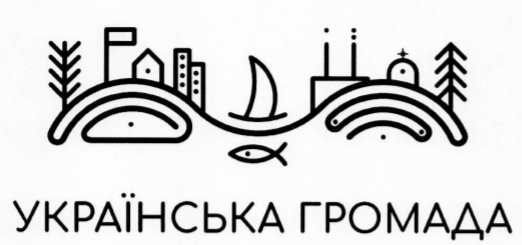 